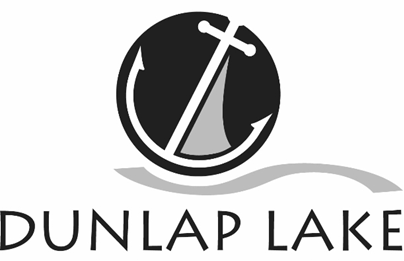 Dunlap Lake Property Owners Association Board MinutesNovember 30, 2015Call to order: Alan Ortbals, President, called the meeting to order at 7:00 p.m. in the Association meeting room at 840 East Lake Drive. Present: Larry Ahrens, Nicholas Head, Mark Hicks, Craig Louer, Genie Manterfield, Alan Ortbals, Gene Peters, Jim Seubert, Todd Smith, Bart Solon, Michael Watts, Roy Wehling, Richard Welle.  Absent: Walter Heck and Andy Leek (excused)Management Support: Carolyn Green, Jennifer RussiMINUTES – Carolyn Green presented minutes of the October 26, 2015 meeting. Rick Welle made a motion to approve as presented.  Mark Hicks seconded and the motion passed unanimously. FINANCIAL REPORT - Jennifer Russi went through the reports. There is $5781.45 that came in last month from late assessments. Year-to-date we are still ahead of budget. Gene Peters moved to approve the financial reports. Genie Manterfield seconded and the motion passed unanimously.Budget Review - Jenny went through the proposed budget. It calls for $173,000 in line item expenditures plus reserve spending for a total forecasted spending of $230,000 on revenue of $175,000. Mike Watts moved to approve the proposed budget. Mark Hicks seconded and the motion passed unanimously. The budget will go out to the full membership at least 30 days prior to the annual meeting, which is 7 pm Thursday, Feb. 18 at the Moose Lodge. The doors will open at 6:30 p.m. and a cash bar will be available. OLD BUSINESS - NoneCOMMITTEE REPORTS Safety: Submitted by Mark Hicks, chair Since water testing showed high phosphorus and fecal coliform in two areas, Mark recommended water testing again before boating season and maybe again mid-summer. May & July were tentatively selected for water testingSilt & Erosion: Submitted by Craig Louer, co-chair with Walter Heck Craig reported. Horner Shiffrin has found more ground water than expected at the 840 property so there are issues getting as much silt per staging as we wanted. They are still working on it and the goal is to have a cost estimate for the annual meeting.Web Page:  Submitted by Todd Smith, chair – no reportBuilding:  Submitted by Andy Leek, chair - no new permits issuedAdministrators Report: Submitted by Carolyn Green, as attached.Commons Area:  Submitted by Nick Head, chair Mike Watts shared some thoughts on docks that he presented to the executive committee. There has been a lot of discussion but no one has come up with a plan to finance new floating docks. It was pointed out that written standards would have to be developed if we move to floating docks. Dam and Maintenance: Submitted by Michael Watts, chair Mike suggested getting the spillway plans updated to reflect the concrete added at the spillway. He said Aplin Construction did a good job. He has let Northshore President Scott Wetzel know that when the water is down they may want to do some repairs on their boat ramp. Some of the concrete has become uneven and water is going under it. We do not want water going around our extension to the spillway.     Rick shared an estimate from the city engineer figured based on inches of rainfall in the recent storm across our 100-acre lake, there may have been 120 million gallons water added to the lake in a 48-hour time period.Fireworks:  Submitted by Michael Watts, chair –date options were presented for this years fireworks. The 4th is on Monday so the group thought scheduling for the Saturday, July 2 with rainout option on Sunday would be the best.Fish and Wildlife:  Walter Heck, chair – fish stocking report was in the last newsletter.Legal:  Submitted by Alan Ortbals, chair A property owner came to the last meeting requesting the Association annex her property. There was a motion to consider it, which was tabled. The executive committee thinks that if board is more receptive to the idea than it has been in the past, Alan could ask the attorney what would need to be considered. The consensus was to take the question to the attorney. Meetings Elections and Social: Submitted by Jim Seubert, chair The holiday social will be the first Saturday in December at the Wildey on Main Street. The social committee will be spending a lot of time setting up the room. Volunteers are going to be needed for cleanup.Restrictions: Submitted by Roy Wehling chair – Several letters going out for dock and shoreline problems so people know work will need to be done when the lake is down next year. NEW BUSINESSNominating Committee - Nick Gene Todd Mike Alan’s board terms are ending. Nick would like to off the board but will stay on the commons committee. Al, Mike and Todd will stay on the board. Gene is thinking about it. Bart and Larry have said they may need to retire as well. If anyone knows of people who might be interested in serving on the board please contact Al.The next meeting is scheduled to be 7 p.m. Monday, January 25, 2016 at 840 East Lake Drive. 